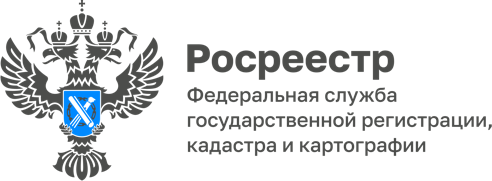 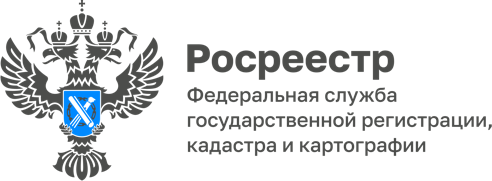 ПРЕСС-РЕЛИЗ16.01.2023ПОЛЕЗНАЯ ИНФОРМАЦИЯС 1 января 2023 вступили в силу несколько нововведений, связанных с регистрацией недвижимости и получением сведений о нейэлектронные заявления о кадастровом учете и регистрации права собственности теперь можно подавать без усиленной квалифицированной подписи, собственники недвижимости вправе получать информацию о лицах, зарегистрированных в их жилом помещении (бесплатно и без согласия прописанных), а сведения из ЕГРН можно оплачивать одной квитанцией;появилась отдельная форма выписки из ЕГРН об имеющихся ограничениях прав или обременениях объекта недвижимости (ипотека, аренда, рента, сервитут), а с 1 марта персональные данные собственников будут включаться в выписку из ЕГРН; сведения из ЕГРН теперь предоставляет ППК «Роскадастр». В 2021 году власти запретили предоставлять данные из ЕГРН за плату и создавать дублирующие эту систему сайты и приложения (закон № 120-ФЗ). Новый законопроект предлагает сделать следующий шаг и ввести за нарушение этих ограничений административную ответственность.не публикуется:Об Управлении Росреестра по Алтайскому краюУправление Федеральной службы государственной регистрации, кадастра и картографии по Алтайскому краю (Управление Росреестра по Алтайскому краю) является территориальным органом Федеральной службы государственной регистрации, кадастра и картографии (Росреестр), осуществляющим функции по государственной регистрации прав на недвижимое имущество и сделок с ним, по оказанию государственных услуг в сфере осуществления государственного кадастрового учета недвижимого имущества, землеустройства, государственного мониторинга земель, государственной кадастровой оценке, геодезии и картографии. Выполняет функции по организации единой системы государственного кадастрового учета и государственной регистрации прав на недвижимое имущество, инфраструктуры пространственных данных РФ. Ведомство осуществляет федеральный государственный надзор в области геодезии и картографии, государственный земельный надзор, государственный надзор за деятельностью саморегулируемых организаций кадастровых инженеров, оценщиков и арбитражных управляющих. Подведомственное учреждение Управления - филиал ФГБУ «ФКП Росреестра» по Алтайскому краю. Руководитель Управления, главный регистратор Алтайского края - Юрий Викторович Калашников.Контакты для СМИПресс-служба Управления Росреестра по Алтайскому краюКорниенко Оксана Николаевна8 (3852) 29 17 44, 509722press_rosreestr@mail.ruwww.rosreestr.gov.ru656002, Барнаул, ул. Советская, д. 16